Year 4 Maths Worksheet – Monday 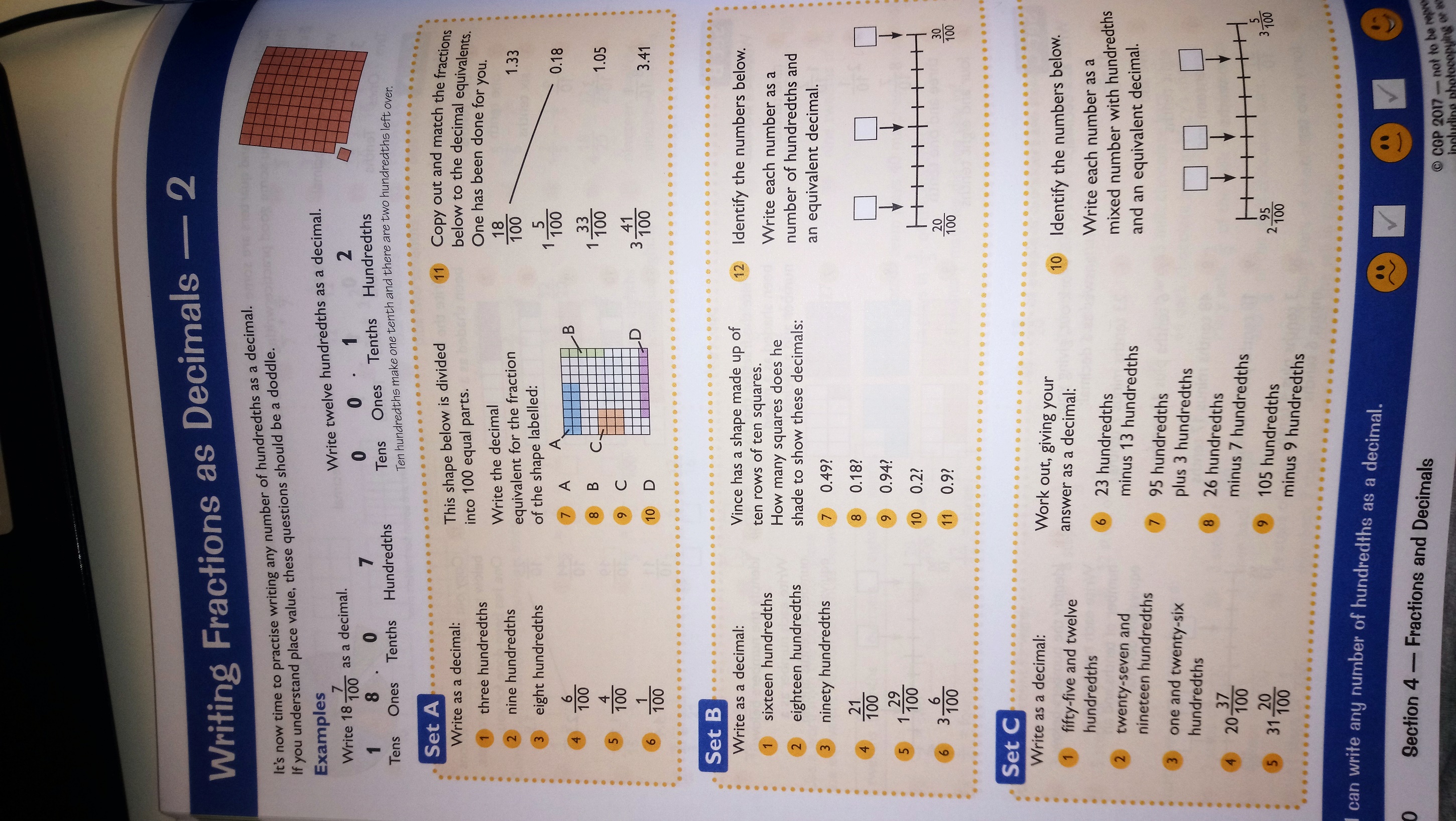 